Francesco ha 14 anniDiagnosi codificata con l’ICD-10:f70 ritardo mentale lievef90.0 disturbo dell’attività e dell’attenzionef98.5 balbuzief93.9 disturbo emozionale dell’infanziaFrancesco ha frequentato la terza classe della scuola secondaria di I grado (d8 AREE DI VITA PRINCIPALI) Ha un lieve deficit intellettivo (b1) caratterizzato da difficoltà nel mantenere l’attenzione sia su compiti semplici e ancor più su compiti articolati, dove presenta maggiori difficoltà. d1 –d2Francesco usufruisce dall’insegnante di sostegno per 9 h settimanali e3La fragilità emotiva b1 e le sue difficoltà cognitive b1 rendono difficoltosa la capacità di risolvere autonomamente problemi di vita quotidiana. d2Fa fatica a gestire e portare a termine le incombenze quotidiane come prepararsi per andare a scuola, riordinare il materiale, preparare la cartella e pianificare i compiti. d230Parla con grande difficoltà e ha moderate difficoltà nella capacità di comprendere il linguaggio. d3L’aiuto di una persona migliora sia la comprensione che l’espressione ma solo limitatamente. e3Non ha nessun problema nel movimento d4 ed è completamente autonomo nella cura della persona d5 fatto salvo per lavarsi i denti dove viene aiutato dai genitori e3Durante il percorso scolastico ha fatto solo minimi miglioramenti nell’apprendimento d1 della lettura che tuttora avviene attraverso strumenti compensativi e1Ha ancora difficoltà a scrivere e a fare di conto. d1In queste attività l’utilizzo del computer e di programmi per la didattica determina un parziale miglioramento e1Tende un po’ ad isolarsi nelle attività sociali e ricreative non strutturate come durante la ricreazione d7- d9, mentre si coinvolge pienamente in quelle strutturate come ad esempio con gli scout e520Ha bisogno di essere sostenuto per partecipare ad attività sociali e del tempo libero disponibili nel comune in cui vive e3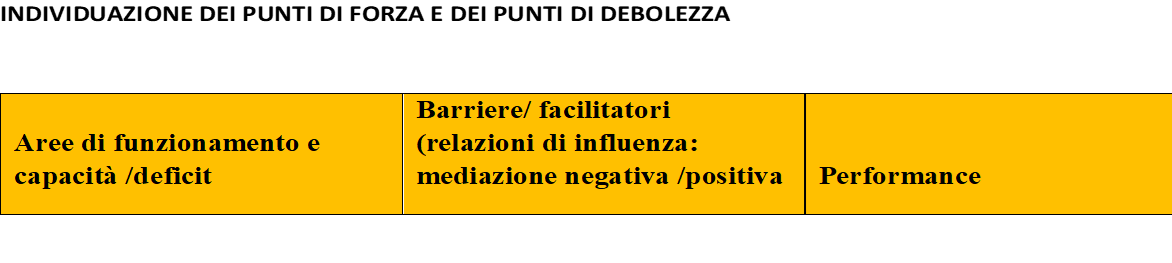 